 										   DISCOVER. 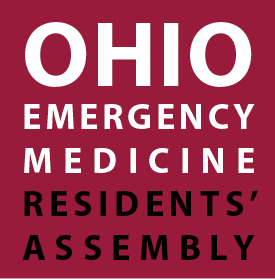  					EXPERIENCE.                                                                                 				   PURSUE.
 
 9 – 9:45 am		   Registration, Networking & BreakfastNetwork with Exhibitors and SponsorsPoster Competition & Judging 9:45 – 9:55 am		   Welcome from Ohio ACEP – John Lyman, MD, FACEP and 
 								                 Michael McCrea, MD, FACEP 
 9:55 – 10:05 am	  	  Welcome from ACEP – Alex Rosenau, DO, FACEP 10:05 – 11:30 am		   Life After Residency: Practice Options PanelCatherine Marco, MD, FACEP (Panel Moderator)Jim Augustine, MD, FACEP Eileen Baker, MD, FACEP Dan Breece, DO, FACEP Rita Cydulka, MD, FACEPAlex Rosenau, DO, FACEPJohn Tafuri, MD   11:30 am – 12 pm	   Morning Networking Break Career Fair & Visit Exhibitors Poster Competition & Judging  12 – 1:15 pm		   Luncheon
 				  Leadership Opportunities at ACEP – Mark DeBard, MD, FACEPExhibitor SpotlightElection of Resident Board of Directors Member 1:15 – 2:45 pm		   EMRA Update & Quiz ShowJordan Celeste, MDMatt Rudy, MDCameron Decker, MD 2:45 – 3:05 pm		   Afternoon Networking Break Career Fair & Visit Exhibitors  3:05 – 4:30 pm		   High Risk Emergency Medicine! – Kevin Klauer, DO, EJD, FACEP 4:30 pm		   	   Announcements & Closing Comments – John Lyman, MD, FACEP Poster Competition Winner!Door Prizes and Drawing Winners
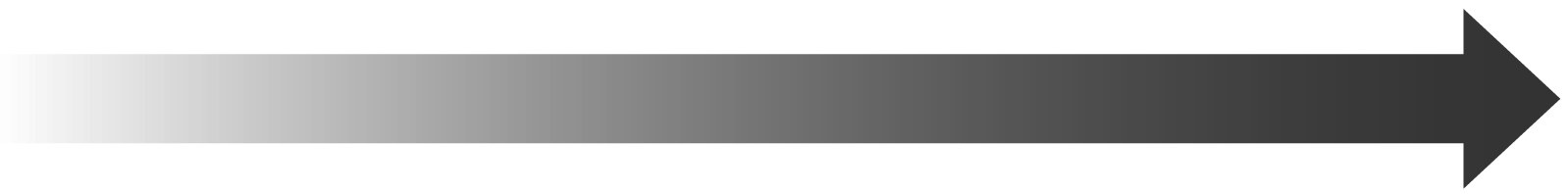 
ADVOCACY. EDUCATION. LEADERSHIP.